Муниципальное бюджетное общеобразовательное учреждение средняя общеобразовательная школа № 28 станицы Еремизино-Борисовской муниципального образования Тихорецкий район Краснодарского краяОсновные формы работы и методические приемы на занятиях кружка «Разговор о правильном питании», используемые при реализации третьей части программы «Формула правильного питания»ст. Еремизино-Борисовская, 2019 г.Основные формы работы и методические приемы на занятиях кружка «Разговор о правильном питании», используемые при реализации третьей части программы «Формула правильного питания»Одной из важнейших задач школы в соответствии с целями современной реформы образования в России является сохранение и укрепление здоровья учащихся.Здоровье, как и жизнь, является высшей ценностью общества. Для управления своим состоянием здоровья, каждый человек должен иметь необходимые знания, уметь использовать способы укрепления и сохранения своего здоровья. В современных условиях уровень культуры общества немыслим без культуры здоровья.Можно с определённой уверенностью утверждать, что здоровье человека зависит от питания. Еще в 400 году до н.э. Гиппократ сказал: «Пусть пища будет вашим лекарством». Сегодня пища зачастую является основным источником большинства заболеваний: слишком много жиров, соли, сахара — и всё это напрямую связано с сердечно-сосудистыми заболеваниями, раком, ожирением, аллергиями, инсультами. 	Содействие здоровому образу жизни, создание условий для активизации субъективной позиции ребенка, формирование культуры питания, готовность поддерживать свое здоровье в оптимальном состоянии – одна из первоочередных задач программы «Разговор о правильном питании».В нашей школе регулярно ведется работа, направленная на формирование полезных привычек и предпочтений, поведенческих навыков в области питания. Большое внимание этому вопросу уделяется на уроках биологии и внеклассных мероприятиях. В этом году разработана программа кружка «Разговор о правильном питании» со сроком реализации 1 год в рамках внеурочной деятельности. Кружок посещают учащиеся 13-14 лет.Подростковый возраст связан с резкими качественными изменениями, происходящими как в организме, так и затрагивающими отношения подростка с внешним миром. Правильное питание оказывается одним из главных условий, обеспечивающих нормальное развитие организма, поэтому реализация программы «Разговор о правильном питании» становится особенно актуальной.Программа кружка «Разговор о правильном питании» составлена в соответствии с требованиями ФГОС НОО на основе программы: «Формула правильного питания» (М.М. Безруких, Т.А. Филиппова, А.Г. Макеева М.ОЛМА Медиа Групп 2009.  Успех обучения, выполнения поставленных целей зависит от способов их достижения. Поэтому, в ходе реализации программы я использую теоретические, практические занятия, исследовательские и проектные работы, индивидуальные и групповые формы работы. Сочетание разнообразных форм деятельности обеспечивает развитие творческих способностей, коммуникативных навыков у подростков, умения эффективно взаимодействовать со сверстниками и взрослыми в процессе решения проблемы. Основными формами деятельности для подростков являются проблемное, развивающее, проектное и информационное обучение.Активная мыслительная работа обучающегося, познавательная самостоятельность – залог успешного обучения. Известно, что познавательная активность обучающихся тем выше, чем сильнее их интерес к изучаемому материалу. Основными приемами, стимулирующими познавательную активную деятельность у обучающихся, можно считать создание на уроках проблемных, поисковых и эвристических ситуаций. Использование методических приемов: «Подводящий диалог», «Удивляй», «Зигзаг», «Мини-макс», «Коллажирование» и других является эффективным средством развития творческих способностей, обучающихся (Приложение 1). На занятиях использую элементы нейролингвистического программирования: метафоры (притчи), упражнение «Муха», они обогащают модель мира, воздействуют на оба полушария, активизируют мышление и память, задействуют глубинные структуры психики.Одним из приоритетных методов обучения является исследовательский.  Мини-проект по структуре напоминает подлинно научное исследование. Оно включает обоснование актуальности выбранной темы, обозначение задач исследования, обязательное выдвижение гипотезы с последующей ее проверкой, обсуждение полученных результатов. При этом используются методы современной науки: лабораторный эксперимент, моделирование, социологический опрос. В этом учебном году на школьной научно-практической конференции «Путь к успеху» ШНО «Эврика» учащиеся будут представлять исследовательские работы, связанные с реализацией программы «Разговор о правильном питании». Темы проектов: «Изучение особенностей питания современного школьника», «Фастфуд: за и против», «Газированные напитки: польза и вред», «Откуда продукты в школьной столовой» «Культурные традиции, связанные с питанием, сложившиеся в регионе» и другие.Программу «Разговор о правильном питании» интегрирую с уроками географии и биологии.  Например, в рамках курса «География материков» при изучении стран и регионов, устанавливаем, как особенности питания влияют на продолжительность жизни местного населения. Общешкольные мероприятия «Витаминная ярмарка», конкурс «Постные блюда», «Казачья ярмарка», конкурс стенгазет «О вкусной и полезной пище», направлены на популяризацию правильного питания и формирование основ здорового образа жизни. Для учащихся организуются экскурсии в школьную столовую, мастер-классы по выпечке пирогов (Приложение 2). Работа по этой программе проводится при активном участии родителей, что положительно влияет на микроклимат в семьях учеников, сплачивает их.   В школе были проведены родительские собрания, семинары и тренинги по темам: «Здоровье вашей семьи», «Питаться правильно, чтобы быть здоровым», «Завтра - контрольная», «Пора ужинать», «Из чего варят каши и как сделать кашу вкусной?». Анкетирование родителей в начале реализации и промежуточное показали эффективность работы в данном направлении. Родители отметили, что подростки, работая по программе, не только узнали много нового, но и сами стали активно заботиться о своем здоровье, сознательно выбирая наиболее полезные продукты и соблюдая основные правила рационального питания (Приложение 3).На встречах с медработниками обсуждается информация о важности соблюдения режима и сбалансированности питания о пользе овощей и фруктов в ежедневном рационе питания (Приложение 4).Современная ситуация в российском обществе требует обязательного просвещения детей и родителей в вопросах культуры питания. Знания об основах рационального питания, гигиене и режиме питания, получаемые в ходе реализации программы «Разговор о правильном питании» необходимая и неотъемлемая часть работы по формированию ценности здоровья и здорового образа жизни. «Измените пищу человека, и весь человек мало – помалу изменится» - говорил Д. И. Писарев.Приложение 1.Методические приемы, используемые при реализации программы«Разговор о правильном питании»«ПРОБЛЕМНАЯ СИТУАЦИЯ»	Создаётся ситуация противоречия между известным и неизвестным. Последовательность применения данного приема такова: самостоятельное решение, коллективная проверка результатов, выявление причин разногласий результатов или затруднений выполнения«ПОДВОДЯЩИЙ ДИАЛОГ»На этапе актуализации ведется беседа, направленная на обобщение, конкретизацию, логику рассуждения. Диалог подводится к тому, о чем учащиеся не могут рассказать в силу некомпетентности или недостаточно полного обоснования своих действий. Тем самым возникает ситуация, для которой необходимы дополнительные исследования или действия. Ставится цель. «УДИВЛЯЙ!»	Приём, направленный на активизацию мыслительной деятельности и привлечение интереса к теме занятия. Формирует: умение анализировать; умение выделять и формулировать противоречие. Необходимо найти такой угол зрения, при котором даже хорошо известные факты становятся загадкой. Хорошо известно, что ничто так не привлекает внимание и не стимулирует работу, как удивительное. Это могут быть интересные факты о продуктах.«ЗИГЗАГ»Данную стратегию использую для развития у учащихся следующих умений: анализировать текст совместно с другими людьми, вести исследовательскую работу в группе, доступно передавать информацию другому человеку, самостоятельно определять направление в изучении материала с учетом интересов группы. Пример: Прием используется для систематизации большого по объему материала. Для этого предстоит сначала разбить текст на смысловые отрывки для взаимообучения. Количество отрывков должно совпадать с количеством членов групп. Например, если текст разбит на 5 смысловых отрывков, то в группах (назовем их условно рабочими) - 5 человек. «Мини-макс»Данный прием направлен на формирование информационной компетентности, основная задача которого – научить детей способам получения информации, ее обработки и использования. Учащимся предоставляется большой объем информации из которого необходимо выбрать самую важную, необходимую в данной ситуации. «Коллажирование »	Прием «Коллажирование» развивает умение собирать, систематизировать и обобщать информацию, способствует накоплению опыта построения зрительных логических опор, создает предпосылки для мышления, а также навыков самостоятельной работы учащихся, таким образом коллаж является одним из методов обучения творчеству, обладающим воспитательным и образовательным значением.Приложение 2Школьный конкурс «Постные блюда»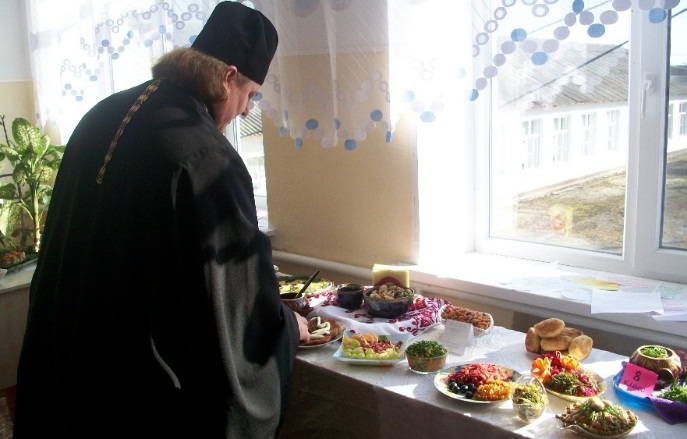 Фестиваль «Традиции Кубани»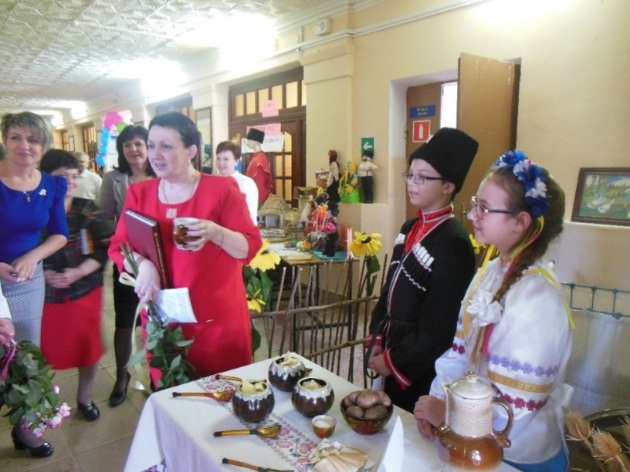 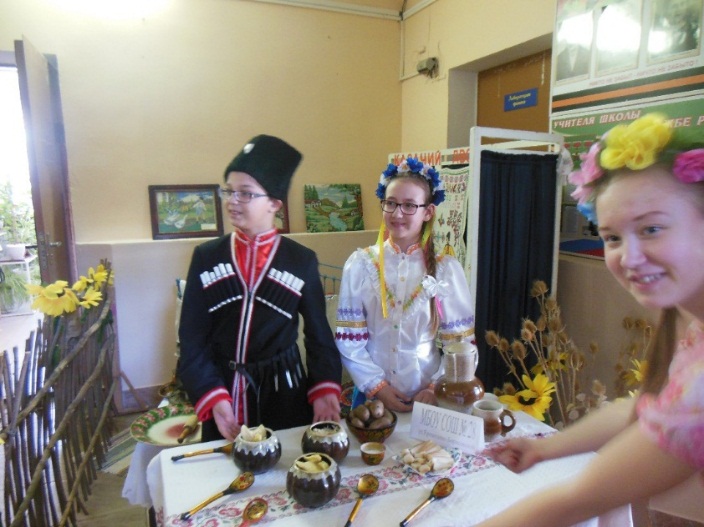 Мастер-класс в школьной столовой  «Печем пироги»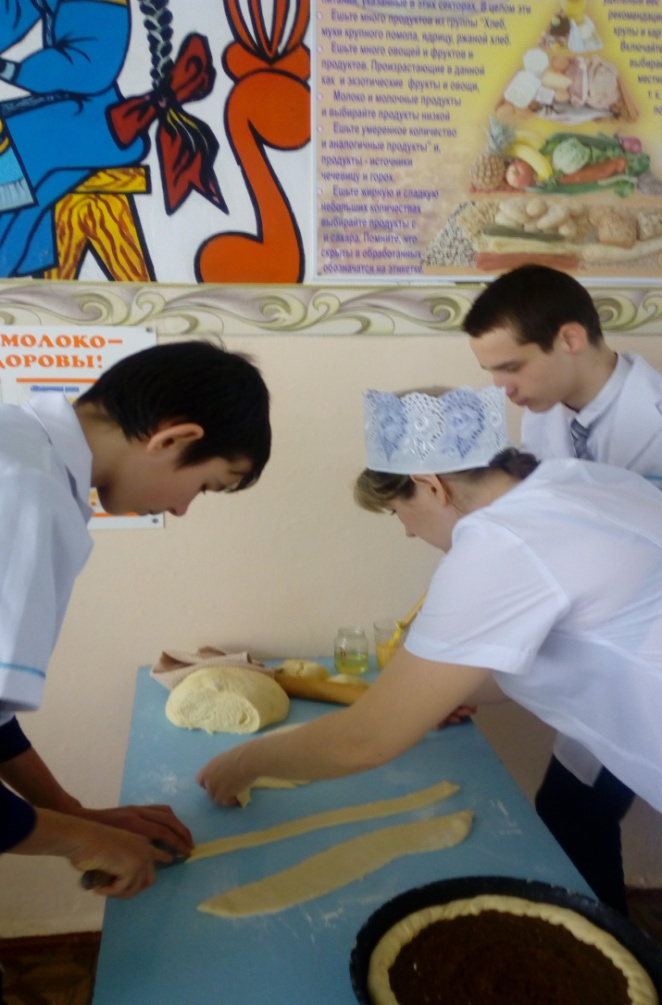 Конкурс «Витаминный салат»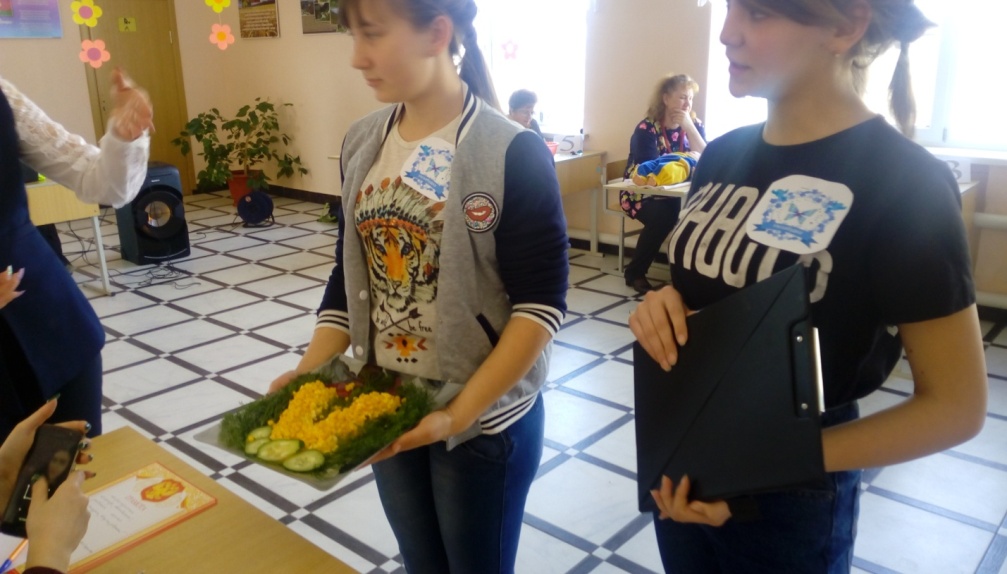 Выступление агитбригады «Варим кашу»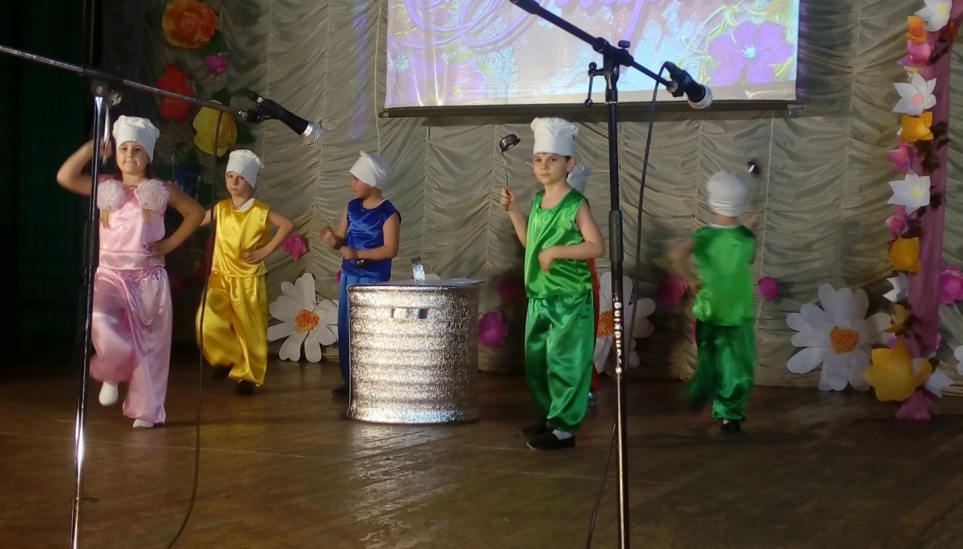 «Витаминная ярмарка»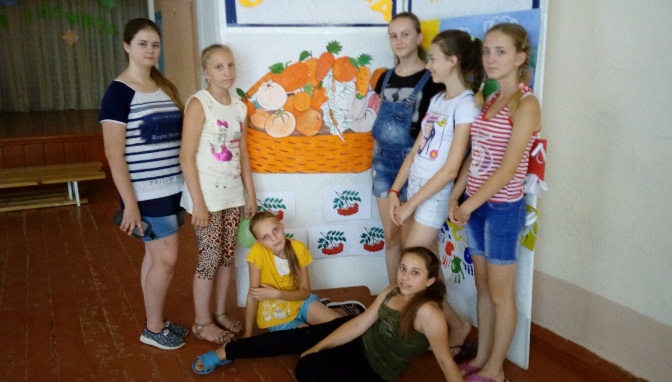 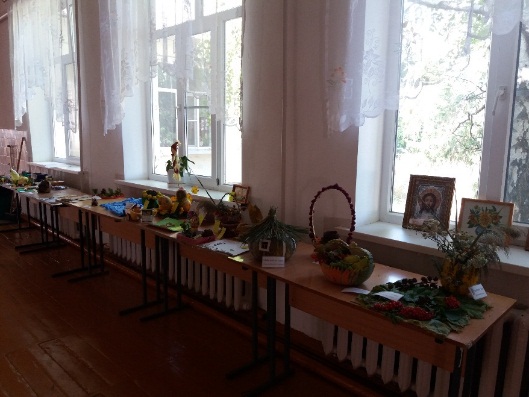 Урок здоровья «Вода и здоровье»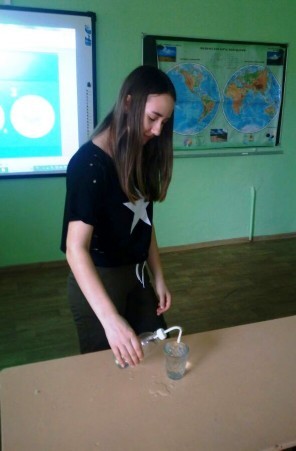 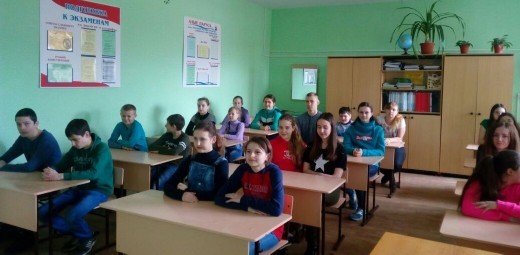 Приложение 3Приложение 4Встречи с медработниками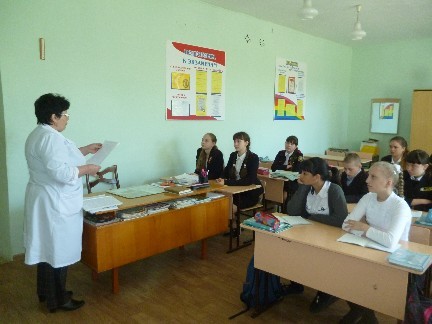 Тема 2. Продукты разные нужны, блюда разные важныТема занятия: «Твой рацион – это ты»Тип занятия: познание нового материалаЦель: формирование культуры правильного питания, представления о здоровом образе жизни, навыков рационального питанияЗадачи: формирование у детей готовности соблюдать режии правила рационального питания;развитие представлений о питании как составной части культуры человека продолжить развитие навыков планирования деятельности в группе, поиска и использования необходимых средств и способов достижения цели;формирование логического мышления, умение применять его в познавательной, коммуникативной и социальной практике; Универсальные учебные действия:Личностные:развитие мотивов познавательной деятельности и формирование личностного смысла учения;развитие навыков сотрудничества с учителем и сверстниками в разных учебных ситуациях.Регулятивные:анализировать материалы и делать выводы;учиться самостоятельно, планировать пути достижения целей, осознанно выбирать наиболее эффективные способы решения учебных и познавательных задач;учиться соотносить свои действия с планируемыми результатами.овладевать основами самоконтроля и самооценки, учиться принимать решения, осуществлять выбор в учебной и познавательной деятельности.Познавательные:учиться определять понятия, устанавливать аналогии, классифицировать;формировать навыки построения логических рассуждений, умения делать выводы, создавать и применять модели и схемы для решения учебных задач.Коммуникативные:готовность получать необходимую информацию, отстаивать свою точку зрения в диалоге и в выступлении, выдвигать гипотезу, доказательства;продуктивно взаимодействовать с членами группы при освоении материала;использовать информационные ресурсы для поиска информации по теме;формирование экологического мышления, умение применять его в познавательной, коммуникативной и социальной практикеМетоды обучения: частично – поисковый, репродуктивный, технология системно-деятельностного подхода, элементы технологии проектной деятельности, приемы здоровьесбереженияОборудование: видеопроектор, презентация занятия «Твой рацион – это ты», карточки-задания, информационные материалы на каждую группу, приложения с дополнительным материалом, листы ватмана, иллюстрации, листы, цветные карандаши, ножницы, клей.Эпиграф к уроку на доске: «Все, что вы говорите, любое ваше предположение – это этап познания, поэтому оно правомерно»А. ЯблоковПриложение 1 Карточка-задание для группыПодготовьте и оформите тематический плакатСодержание:заголовок – название темы;небольшой текст – сообщение по теме;иллюстрации к тексту и подписи к ним;высказывание, пословицы или поговорки, стихотворение по теме;несколько интересных фактов по теме;В нижней части плаката обязательно укажите состав вашей группы и список использованной литературы.Для выполнения задания вы можете использовать:компьютер и принтер, проектор;магнитную доску с держателями;учебники, учебные пособия, хрестоматии, книги для чтения по биологии, справочники;периодические издания, информационные и иллюстративные материалы из Интернета, содержащиеся в папках на рабочем столе компьютера;ручки, линейки, ластики, цветную бумагу, простые и цветные карандаши, фломастеры, ножницы и клей, клейкую ленту, закладки для книг.Советы по выполнению заданияОбсудите тему вашего сообщения и форму ее представления.Обсудите, что вам надо сделать, а затем, после обсуждения, составьте план выполнения работы. Распределите между собой обязанности по выполнению задания, подготовке плаката. Следуйте плану. Постарайтесь организовать работу так, чтобы её удалось выполнить за 20 минут.Проверьте, всё ли вы сделали правильно, все ли задания выполнили.Представьте результаты вашей работы другим группам. Постарайтесь организовать ваше сообщение так, чтобы смог выступить каждый член вашей группы. Выступление должно занять не более 2-х минут.Выслушайте отчеты других групп.Оцените выполненные вами работы – свою и других групп. Прикрепите свой стикер (клейкую цветную полоску) к названию той группы, работа которой вам больше всего понравилась.Оцените работу своей группы и свой вклад в общую работу. Заполните лист самооценки.Приложение 2Примеры оформления работПлакат вы можете оформить, например, так:Приложение 3Лист самооценкиПриложение 3Лист самооценкиКласс ____________                                       Номер группы _________Фамилия и имя _________________________________________________Оцени работу своей группы. Отметь  вариант ответа, с которым ты согласен (согласна).Все ли члены группы принимали участие в работе над плакатом? А. Да, все работали одинаково. Б. Нет, работал только один. В. Кто-то работал больше, а кто-то меньше.Дружно ли вы работали? Были ли ссоры? А. Работали дружно, ссор не было. Б. Работали дружно, спорили, но не ссорились. В. Очень трудно было договариваться, не всегда получалось.Тебе нравится результат работы группы? А. Да, все получилось хорошо. Б. Нравится, но можно было бы сделать лучше. В. Нет, не нравится.Оцени свой вклад в работу группы. Отметь нужное место на линейке знакомПриложение 4Упражнение «Муха»Сядьте удобно, расслабьтесь. На экране игровое поле, каждый квадрат которого пронумерован. Дрессируем муху. Она двигается по команде вверх, вниз, вправо, влево на одну клетку (или на север, юго-восток и т.д. – межпредметная связь с географией). Ученики играют с закрытыми глазами, команды подаются по очереди. Играющие должны быть внимательны, не допуская выхода мухи за пределы игрового поля. В завершении ученики должны назвать квадрат, в котором остановилась муха. Упражнение направлено на развитие памяти и умения сконцентрироваться.   Приложение 5Притча «Все в твоих руках»	Эта история произошла давным-давно в старинном городе, в котором жил великий мудрец. Слава о его мудрости разнеслась далеко за пределы его родного города. Но был в городе человек, завидующий его славе. И вот решил он придумать такой вопрос, чтобы мудрец не смог на него ответить. И он пошел на луг, поймал бабочку, посадил ее между сомкнутых ладоней и подумал: «Спрошу-ка я мудреца: скажи о мудрейший, какая бабочка у меня в руках – живая или мертвая?  Если он скажет мертвая, я раскрою ладони и бабочка улетит, а если скажет живая, я сомкну ладоши, и бабочка умрет. Вот тогда все поймут, кто из нас умнее». Так все и случилось. Завистник поймал бабочку, посадил ее между ладонями и отправился к мудрецу. И он спросил у него: «Какая бабочка у меня в руках, о мудрейший – живая или мертвая?». И тогда мудрец, который действительно был очень умным человеком, сказал: «Все в твоих руках».Использованные источникиМ.М. Безруких, Т.А. Филиппова, А.Г. Макеева «Разговор о здоровье и правильном питании» (методическое пособие для учителя), М.: ОЛМА, Медиа Групп, 2014 г. 2. М.М. Безруких, Т.А. Филиппова, А.Г. Макеева «Разговор о здоровье и правильном питании» (рабочая тетрадь для школьников), М.: ОЛМА, Медиа Групп, 2015 г. 3. М.П. Могильный, С.В. Юрина «Будьте здоровы», Ставрополь, 1991 г. Журнал «Веселые уроки», №3, 2008 г.Ермоленко А.С. Формирование и развитие информационной компетентности на уроках географии как необходимое условие обучения в современный период// «Теория и практика образования в современном мире: материалы VI Международной научной конференции (г. Санкт-Петербург, декабрь 2014 г.). СПб.: Знаневская площадь, 2014. »Селевко Г.К. Современные образовательные технологии: Учебное пособие. /М.: Народное образование, 2010 гФормирование универсальных учебных действий в основной школе: от действия к мысли. Система заданий: пособие для учителя / под ред. А.Г. Асмолова. - М.: Просвещение, 2010 г.Якушина Е.В. Готовимся к уроку в условиях новых ФГОС/ М., 2012 г.Лукьянова М.И. и др. Личностно-ориентированный урок: конструирование и диагностика. Учебно-методическое пособие/ Под ред. М.И. Лукьяновой. – М.: Центр педагогический поиск, 2009 г.Материалы выступления на семинаре учитель географии МБОУ СОШ №22 села Соленого Мостовского района Краснодарского края Штельмах В. П.audiopoisk.comhttp://nsportal.ru/http://www.metod-kopilka.ru/  http://collegy.ucoz.ru/www//prav-pit.ruАвтор: Дон Екатерина Геннадьевна, учитель географии и биологии МБОУ СОШ № 28 ст. Еремизино-Борисовской муниципального образования Тихорецкий район Краснодарского краяМуниципальное бюджетное общеобразовательное учреждение средняя общеобразовательная школа № 28 станицы Еремизино-Борисовской муниципального образования Тихорецкий район Краснодарского края, МБОУ СОШ № 28 ст. Еремизино-Борисовской Адрес: 352114 ст. Еремизино-Борисовская, ул. Школьная, 77Контактный телефон 8-918-336-49-69, e-mail ekaterina-don@yandex.ru, Используемая часть программы: «Формула правильного питания»Стаж участия в программе: 1 год                                                                                                                                                         Календарно-тематическое планирование кружка «Разговор о правильном питании»                                                                                                                                                         Календарно-тематическое планирование кружка «Разговор о правильном питании»                                                                                                                                                         Календарно-тематическое планирование кружка «Разговор о правильном питании»                                                                                                                                                         Календарно-тематическое планирование кружка «Разговор о правильном питании»Тема Количество часовТема занятияФормы работыТема 1. Здоровье — это здорово3Состояние здоровья современного человека. Факторы, влияющие на здоровье школьников.Диспут «Дано мне тело, - что мне делать с ним.  Таким единым и таким моим?»Анкетирование. Практическая работа №1 «Составление режима дня школьника».Практическая работа № 2 «Составление пирамиды питания». Выпуск буклета «Мы выбираем здоровье».Тема 1. Здоровье — это здорово3Особенности обменных процессов, происходящих в организме человека в соответствии с возрастными периодами.Диспут «Дано мне тело, - что мне делать с ним.  Таким единым и таким моим?»Анкетирование. Практическая работа №1 «Составление режима дня школьника».Практическая работа № 2 «Составление пирамиды питания». Выпуск буклета «Мы выбираем здоровье».Тема 1. Здоровье — это здорово3Культура здоровья, культура здорового питания человека.Диспут «Дано мне тело, - что мне делать с ним.  Таким единым и таким моим?»Анкетирование. Практическая работа №1 «Составление режима дня школьника».Практическая работа № 2 «Составление пирамиды питания». Выпуск буклета «Мы выбираем здоровье». Тема 2. Продукты разные нужны, блюда разные важны3Компоненты еды. Разнообразие пищи. Задание «Пищевые круги». Диспут «Вегетарианство - польза или вред». Мини–исследование «Как влияют консерванты на здоровье?» Тема 2. Продукты разные нужны, блюда разные важны3Алиментарно-зависимые заболевания и факторы их вызывающие.Задание «Пищевые круги». Диспут «Вегетарианство - польза или вред». Мини–исследование «Как влияют консерванты на здоровье?» Тема 2. Продукты разные нужны, блюда разные важны3Твой рацион – это ты. Задание «Пищевые круги». Диспут «Вегетарианство - польза или вред». Мини–исследование «Как влияют консерванты на здоровье?»Тема 3. Режим питания3Калории пищи и вес человека.  Рацион с низким содержанием жиров.Практическая работа №3 «Составление дневного меню»Конкурс «Питайся правильно – будешь здоров!» Исследовательская работа «Герои литературных произведений, находившиеся на несбалансированном питании, связь их поведения с образом жизни, в частности, с питанием»Тема 3. Режим питания3Требования   и правила построения рационов питания для различных возрастных групп.Практическая работа №3 «Составление дневного меню»Конкурс «Питайся правильно – будешь здоров!» Исследовательская работа «Герои литературных произведений, находившиеся на несбалансированном питании, связь их поведения с образом жизни, в частности, с питанием»Тема 3. Режим питания3Твои привычки в питании и твое здоровье. Практическая работа №3 «Составление дневного меню»Конкурс «Питайся правильно – будешь здоров!» Исследовательская работа «Герои литературных произведений, находившиеся на несбалансированном питании, связь их поведения с образом жизни, в частности, с питанием»Тема 4.  Энергия пищи3Что происходит с жирами в период приготовления пищи и как это влияет на организм. Мини – проект «Чистую воду пить - долго жить». Мини - проект «Сахар и обмен веществ»Мини - проект «Польза и вред соли»Тема 4.  Энергия пищи3Углеводы (сахара) и здоровье. Мини – проект «Чистую воду пить - долго жить». Мини - проект «Сахар и обмен веществ»Мини - проект «Польза и вред соли»Тема 4.  Энергия пищи3Влияние воды на обмен веществ. Соль в еде и гормоны.Мини – проект «Чистую воду пить - долго жить». Мини - проект «Сахар и обмен веществ»Мини - проект «Польза и вред соли»Тема 5.  Где и как мы едим3Этикет еды как процесс безопасности для организма, уважения к окружающим и эстетического удовольствия.Встреча со школьной медсестройПрактическая работа «Имитации возможных опасностей для здоровья человека во время еды»Ситуационная игра «Шведский стол»Мини-проект «Пищевые предпочтения подростков»Тема 5.  Где и как мы едим3Этикет с точки зрения врача: почему так много ограничений в поведении.Встреча со школьной медсестройПрактическая работа «Имитации возможных опасностей для здоровья человека во время еды»Ситуационная игра «Шведский стол»Мини-проект «Пищевые предпочтения подростков»Тема 5.  Где и как мы едим3Влияние фастфуда на организм подростка.Встреча со школьной медсестройПрактическая работа «Имитации возможных опасностей для здоровья человека во время еды»Ситуационная игра «Шведский стол»Мини-проект «Пищевые предпочтения подростков»Тема 6. Ты покупатель3Современные тенденции развития индустрии питания в Российской Федерации и за рубежомДиспут «Здоровье человека в его руках» Мини – проект «Почему важно знать, откуда продукты?»Сюжетно - ролевая игра «Кафе»Тема 6. Ты покупатель3Ты — покупатель. Потребительская культура. Знак качества КубаниДиспут «Здоровье человека в его руках» Мини – проект «Почему важно знать, откуда продукты?»Сюжетно - ролевая игра «Кафе»Тема 6. Ты покупатель3Особенности питания детей в предприятиях открытой сети (ресторанах, кафе, столовых, закусочных и др. типов).Диспут «Здоровье человека в его руках» Мини – проект «Почему важно знать, откуда продукты?»Сюжетно - ролевая игра «Кафе»Тема 7. Ты готовишь себе и друзьям3Правила работы с кухонным оборудованием. Правила хранения готовых продуктов.Экскурсия на школьный пищеблок.Практическая работа №3 «Воздействие алкоголя на биологические образования (растворимость липидов, денатурация белка), его энергетические характеристики»Выпуск буклета «Мы выбираем здоровье». Мини - проект «Здоровые и вредные привычки»Тема 7. Ты готовишь себе и друзьям3Сезонная кухня.  Сервировка столаЭкскурсия на школьный пищеблок.Практическая работа №3 «Воздействие алкоголя на биологические образования (растворимость липидов, денатурация белка), его энергетические характеристики»Выпуск буклета «Мы выбираем здоровье». Мини - проект «Здоровые и вредные привычки»Тема 7. Ты готовишь себе и друзьям3Составляющие здоровья современного школьника. Алкоголь и его влияние на здоровье. Экскурсия на школьный пищеблок.Практическая работа №3 «Воздействие алкоголя на биологические образования (растворимость липидов, денатурация белка), его энергетические характеристики»Выпуск буклета «Мы выбираем здоровье». Мини - проект «Здоровые и вредные привычки»Тема 8. Кухни разных народов3Традиции и обычаи питания в разных странахПрактическая работа «Составление поваренной книги «Наши любимые рецепты».Мини – проект «Кулинарный глобус» Тема 8. Кухни разных народов3Особенности питания народов Крайнего СевераПрактическая работа «Составление поваренной книги «Наши любимые рецепты».Мини – проект «Кулинарный глобус» Тема 8. Кухни разных народов3Традиционные блюда СкандинавииПрактическая работа «Составление поваренной книги «Наши любимые рецепты».Мини – проект «Кулинарный глобус» Тема 9. Кулинарная история3Традиционные блюда КавказаМини-проект «Вкусные истории»КТД «Мы за чаем не скучаем»Создание коллажа «В царстве пряностей»Экскурс «Особенности питания в различные исторические эпохи»Тема 9. Кулинарная история3 Кухня народов Юго-Восточной АзииМини-проект «Вкусные истории»КТД «Мы за чаем не скучаем»Создание коллажа «В царстве пряностей»Экскурс «Особенности питания в различные исторические эпохи»Тема 9. Кулинарная история3Особенности питания в различные исторические эпохиМини-проект «Вкусные истории»КТД «Мы за чаем не скучаем»Создание коллажа «В царстве пряностей»Экскурс «Особенности питания в различные исторические эпохи»Тема 10. Как питались на Руси и в России3Гостеприимство: когда и как угощать гостей.Ролевая игра «Русская изба, кубанская хата» 	Кроссворд «Русская кухня»Мини-проект «Традиционные русские напитки»Тема 10. Как питались на Руси и в России3Как питались на Руси и в России.Ролевая игра «Русская изба, кубанская хата» 	Кроссворд «Русская кухня»Мини-проект «Традиционные русские напитки»Тема 10. Как питались на Руси и в России3Традиционные русские напиткиРолевая игра «Русская изба, кубанская хата» 	Кроссворд «Русская кухня»Мини-проект «Традиционные русские напитки»Тема 11. Необычное кулинарное путешествие4Музеи, картины и литературные произведения «Продукты питания»Мини-проект «Гастрономический тур по……»Составление коллажа «Продукты питания»Квест «Ягодная корзина»Составление памятки «Азбука здоровья»Тема 11. Необычное кулинарное путешествие4Ягодная корзинаМини-проект «Гастрономический тур по……»Составление коллажа «Продукты питания»Квест «Ягодная корзина»Составление памятки «Азбука здоровья»Тема 11. Необычное кулинарное путешествие4Витаминная грядкаМини-проект «Гастрономический тур по……»Составление коллажа «Продукты питания»Квест «Ягодная корзина»Составление памятки «Азбука здоровья»Тема 11. Необычное кулинарное путешествие4Формула правильного питанияМини-проект «Гастрономический тур по……»Составление коллажа «Продукты питания»Квест «Ягодная корзина»Составление памятки «Азбука здоровья»№Этапы занятияДеятельность учителяДеятельность обучающихсяУУД1.Организационный момент(приветствие, создание рабочей доброжелательной атмосферы)Добрый день! Если день начинать с улыбки, то он обязательно будет удачным. Вы талантливые дети! Когда-нибудь вы сами приятно поразитесь, какие вы умные, как много и хорошо умеете, если будете постоянно работать над собой, ставить новые цели стремиться к их достижению…Приветствуют учителя, проверяют готовность рабочего места, настраиваются на работу.Личностные УУД: внутренний настрой учащихся на учебное занятие.Регулятивные УУД: реакция на начало занятия, волевая саморегуляция, развитие способности самоконтроля готовности к занятию.2.Мотивация.Звучит тихая музыка «Звуки природы» Фрэнка Дюваля, учитель читает слова:  Все в мире связано так прочно, Что не найти начал, но я ищу,Я не одна – откроем вместе, точно,Сквозь мозг и сердце знанья пропущу.Слушают, анализируют, делают соответствующие выводыКоммуникативные УУД: умение слушать, анализировать, устанавливать связь со своей деятельностьюРегулятивные УУД: самонастройка на продуктивную работу3.Создание проблемной ситуации. ЦелеполаганиеПредлагаю проанализировать высказывание Демокрита 460-370 гг. до н. э. «Здоровье выпрашивают себе люди у богов, но то, что в их собственной власти – сохранить его, об этом они не задумываются»Какие вопросы у вас возникают?Формулировка темы и цели занятия.Определите тему нашего занятияКто хочет достичь цели, должен знать ее.Какова цель занятия? Вступая в диалог с учителем, выявляют противоречие – проговаривают и осознают его. Особое внимание уделяется важности сохранения здоровьяРегулятивные УУД: умение формулировать тему и цели занятия.Познавательные УУД: самостоятельное выделение и формулирование познавательной цели и задач занятия.Коммуникативные УУД: умение участвовать в учебном диалоге.4Актуализация знанийПланирование деятельности- Что мы уже знаем по этой проблеме?- Что нужно узнать, чтобы найти решение проблемы?Сохранение здоровья важно и актуально во все времена.  «Здоровье – это не все, но без здоровья все ничто» (слайд №3)	Продолжительность жизни в Японии самая высокая – 83,7 года. Долголетие японцы ассоциируют со столом с четырьмя ножками:1 ножка – питание, 2 – хорошо развитая, высокотехнологичная медицина, 3- интеллектуальная и физическая активность, 4 ножка – оптимизм.Сегодня мы поговорим о том, как питаться правильно, чтобы быть здоровыми и жить долго и счастливо.- Вспоминают, материал, связанный с формулировкой проблемы - Определяют, каких знаний не хватает, где и как их добытьРегулятивные:- целеполагание как постановка учебной задачи,- планирование,- прогнозирование. Познавательные:- умение структурировать знания, постановка и формулировка проблемы, умение осознанно и произвольно строить речевые высказывания. Общеучебные:Моделирование,выбор наиболее эффективных способов решения задач.5.Открытие новых знаний.Организация работы в группах, используя карточки-задания (Приложение 1), Каждая группа получает рекомендации по созданию тематического плаката (Приложение 2).  Режим питания и здоровье.Сбалансированное питание – основа здоровья!Витамины и вода – наши верные друзья!Каждая группа, работая с разнообразными источниками информации, планирует свою работу, используя карточку-задание, готовит тематический плакат.Коммуникативные УУД: планирование учебного сотрудничества, умение высказывать свою точку зрения, прислушиваться к мнению других, участвовать в учебном диалоге, умения работать в группе, договариваться с одноклассниками.Регулятивные УУД: умение анализировать и делать выводы.Познавательные УУД: умение выделять из текста необходимую информацию.Личностные УУД: осознание границ собственных знаний, заинтересованность учащихся в приобретении и расширении знаний.Познавательные УУД: самостоятельное выделение из текста ответов на поставленные вопросы. Умение анализировать, делать выводы.6.Применение новых знаний в практической деятельности.Координирует процесс презентации информации по изученной теме.Оцените выполненные вами работы – свою и других групп. Прикрепите стикер к названию той группы, работа которой вам больше всего понравилась.  (Карточки с названиями групп прикреплены на доске)(Приложение 3)Представление своего тематического плаката одноклассникам. Проводят рефлексию своей работы в группе, заполняют лист самооценки, оценивают работу других групп, прикрепляя стикер к названию той группы, работа которой больше всего понравилась.Познавательные УУД: умение применять полученные знания в различных ситуациях.Умение сравнивать, сопоставлять, делать выводы.Регулятивные УУД: умение осуществлять взаимоконтроль, взаимопроверку и взаимооценку.7.ФизкультминуткаА сейчас предлагаю вам выполнить упражнение «Муха» (Приложение 4)Выполняют упражнение «Муха»Регулятивные УУД: развитие умения внутренней визуализацииРефлексия. Подведение итогов, Я хочу рассказать вам причту «Все в твоих руках» (Приложение 5)Давайте обратимся к цели занятия, достигли ли мы ее? Что удалось? Что еще неизвестно?Наше занятие подходит к завершению.  Предлагаю вам выразить свое отношение к урокуРефлексия «Дерево успеха»На ствол дерева   учащиеся помещают листики зеленого, желтого или красного цвета:Зеленый -  мне все понравилось, я узнал много нового и интересного, уверенность, спокойствиеЖелтый – меня многое удивило, было трудно, но интересно.Красный – меня это не заинтересовало. Спасибо за работу! Вы очень хорошо поработали, узнали много нового и интересного.  Но это только начало познания, ведь познание безгранично. Я уверена, что вы продолжите свое самообразование в этом направлении и приложите максимум усилий деле сохранения и укрепления здоровья.  Не зря Бернард Шоу сказал: "Единственный путь, ведущий к знаниям, - это деятельность».  Успехов вам!Учащиеся слушают, анализируют, устанавливают связь с темой занятия, делают выводы Обсуждаем достижение цели.Проводят рефлексию Устно высказывают своё мнение о занятии.Сравнивают свои ощущения в начале занятия с ощущениями в конце.Коммуникативные:- умение выражать свои мысли- оценивание качества своей и общей учебной деятельности Регулятивные УУД: умение адекватно оценивать свои результаты деятельности и своё поведение. Умение понимать причины успеха и неудачи.Оценивают правильность выполненных действий.Личностные УУД: привитие любви к природе и бережного отношения к живым организмам.Познавательные УУД: участвуют в обсуждении. Осознанно строят выводы.Коммуникативные УУД: выражают собственное мнение о работе и полученном результате, приходят к общему мнению в совместной деятельности